Регистрационная форма участника V Всероссийской научно-практической конференции, «Экология XXI века: синтез образования, науки, производства» Фамилия______________________________________________Имя__________________________________________________Отчество______________________________________________Место работы______________________________________________________________________________________________________________________________________________________Должность ____________________________________________Ученая степень_________________________________________Ученое звание _________________________________________Город ________________________________________________Почтовый адрес (с указание индекса)____________________________________________________________________________________________________________Телефон домашний _____________________________________Телефон служебный ____________________________________E–mail ________________________________________________Участие (нужное подчеркнуть):* очное                          * заочноеРазмещение___________________________________________Питание (нужное подчеркнуть):* да                                 * нетСобираюсь представить доклад на тему:_____________________________________________________Планирую принять участие в работе по направлению______________________________________________________Собираюсь использовать технические средства___________Планирую принять участие в экскурсии в музей Ильменского заповедника (за дополнительную плату)(подчеркнуть)Условия проживания (ориентировочно):в гостиницах г. Челябинска: одно место в 2-х местном номере (с удобствами)  – от 1000 рублей в сутки.возможно бронирование одноместных номеров – от 2500 рублей в сутки.одно место в четырехместном номере – от 900 рублей в сутки. хостел – от 500 рублей в суткиОплата проживания  за счет участников конференцииАдрес оргкомитета: 454074, г. Челябинск, ул. Бажова, 46а, естественно-технологический факультет ЮУрГГПУ, кафедра химии, экологии и методики обучения химии.Ответственные секретари:Мосиенко Марина ЮрьевнаШарова Лилия ФедоровнаКонтактыТел.: (351) 210-54-28, (351) 210-54-29  (351) 210-54-43; (351) 210-54-32.e-mail: Chel-ecolog2017@yandex.ru****Для организации встречи просим сообщить о дате и времени прибытия до 18 сентября 2017 г.****Платежные реквизиты ФГБОУ ВО «ЮУрГГПУ» ИНН 7453041664 КПП 745301001 ОГРН 1027403882164Получатель: УФК по Челябинской области (ФГБОУ ВО «ЮУрГГПУ» л/с 20696Х22940) р/с 40501810600002000002  БИК 047501001Наименование Банка: Отделение Челябинск. ОКТМО 75701390  КБК 00000000000000000130с обязательной пометкой -  Конференция. «Экология XXI века: синтез образования, науки, производства»****ТРАНСПОРТ:До естественно-технологического факультета ЮУрГГПУ можно добраться: от железнодорожного вокзала троллейбусом № 21, маршрутным такси № 31, 72, 89,147  до остановки «ул. Бажова»; от Северного автовокзала любым транспортом до остановки «Алое поле», далее троллейбусом №19,26 до остановки «ул. Бажова».Министерство образования и науки РФМинистерство образования и науки Челябинской областиМинистерство экологии Челябинской областиФедеральное государственное бюджетноеобразовательное учреждение высшего образования «Южно-Уральский государственный гуманитарно-педагогический университет»Уважаемый (ая)________________________________Приглашаем Вас принять участие в V Всероссийской  очно-заочной научно-практической конференции с международным участием,посвященной году экологии в России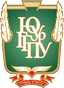 «Экология XXI века: синтез образования, науки, производства»26-29 сентября 2017 годаРоссия, г. Челябинск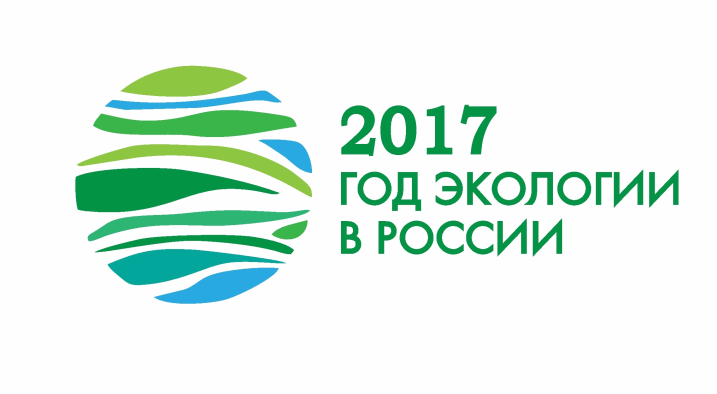 Оргкомитет конференции:Садырин В.В. –  ректор ЮУрГГПУ, к.п.н., действительный государственный советник 1 класса – председательСаламатов А.А. – проректор ЮУрГГПУ по научной работе, д.п.н., профессор – сопредседательКузнецов А.И. – министр образования и науки Челябинской области –  сопредседатель.Гладкова И.А. – министр экологии Челябинской области  –  сопредседатель.Портье С.В. – Председатель Комитета по делам образования  г. Челябинска.Аклеев А.В. – директор УНПЦ РМ, д.м.н., профессор, заслуженный деятель науки РФВершинин В.Л. – ведущий научный сотрудник ИЭРиЖ УрО РАН, (г. Екатеринбург), д.б.н., профессорГераськин С.А. – зав. лабораторией экотоксикологии растений ВНИИСХРАЭ (г. Обнинск), д.б.н., профессор, Лагунов А.В. – директор Областного государственного учреждения «Особо охраняемые природные территории Челябинской области», к.б.н., заслуженный эколог РФМамихин С.В. – ведущий научный сотрудник факультета почвоведения МГУ ( г. Москва), д.б.н.Пелевина И.И. – главный научный сотрудник Института химической физики имени Н.Н. Семенова РАН, д.б.н., профессор.Рубанович А.В. – зав. лабораторией экологической генетики института общей генетики РАН, главный редактор журнала «Радиационная биология. Радиоэкология», д.б.н., профессор,Трапезников А.В. – зав. отделом континентальной  радиоэкологии и биофизической станции УрО РАН (г.Екатеринбург), д.б.н., профессор, заслуженный эколог РФЧерных Н.А. – зав. кафедрой судебной экологии РУДН, д.б.н., профессор.Левина С.Г. – декан естественно-технологического ф-та ЮУрГГПУ, д.б.н., к.х.н., профессорЛатюшин В.В. – профессор кафедры общей биологии и физиологии ЮУрГГПУ, к.п.н., профессорНазаренко Н.Н. –профессор кафедры химии, экологии и методики обучения химии ЮУрГГПУ д.б.н.Шибкова Д.З. – главный научный сотрудник НИЛ «Адаптации биологических систем к естественным и экстремальным факторам среды» ЮУрГГПУ, д.б.н., профессор.Тематика конференции: стратегия эколого-биологического образования в условиях промышленно развитого региона;перспективные направления экологического образования в средней и высшей школе;опыт взаимодействия высшей и средней школы с ведущими научными учреждениями и производственными предприятиями;особо охраняемые природные территории и проблемы сохранения биоразнообразия;экологическая безопасность производства;современная система подготовки экологов в контексте устойчивого развития.Порядок работы конференции:26 сентября       ул. Бажова, 488.00-19.00 – заезд участников конференции, размещение, пешеходная экскурсия по городу27 сентября       ул. Бажова, 489.30-10.00 – регистрация (в фойе актового зала, 4 этаж)10.00-12.00 – открытие конференции, пленарное заседание12.00-12.30 – кофе-брейк12.00-14.00 – пленарное заседание14.00-15.00 – обед15.00-17.00 – пленарное заседание17.00-18.00 – экскурсия по естественно-технологическому факультету18.00-20.00 – товарищеский ужин       28 сентября       ул. Бажова, 48  9.30-12.00 – секционные заседания12.00-12.30 – кофе-брейк 12.30-14.00 – секционные заседания 14.00-15.00 – обед15.00-17.00 – завершение работы конференцииПринятие рекомендаций29 сентябряЭкскурсия в музей Ильменского заповедника (по желанию)Отъезд участников конференцииСборник конференцииПланируется выпуск электронного сборника материалов конференции. Сборнику будут присвоены библиотечные индексы и международный книжный номер ISBN. Сборник будет размещен на сайте и в ЭБС ЮУрГГПУТребования к оформлению материалов: интервал 1,5; шрифт 14; гарнитура Time New Roman; отступ 1,25.  Поля – 20 мм со всех сторон. Текст должен быть представлен в редакторе документов Microsoft for Word. Название файлов на русском языке должны соответствовать первому автору. Формат рисунков: jpg, bmp. Ссылки на литературный источник обозначить в тексте в квадратных скобках. Библиографическое описание необходимо оформить по требованиям ГОСТ 7.1-2003, в алфавитном порядке. Объем публикации до 10 страниц.За достоверность данных и научное содержание работы несет ответственность автор.Стоимость страницы публикации – 250 руб.Образец оформления:И.И. Ивановг. Челябинскe-mail: электронный адрес для перепискиНАЗВАНИЕ СТАТЬИ(пробел)Текст статьиСписок литературы:Организационный взнос за участие в конференции составляет 500 руб. (для студентов и магистрантов – 200 руб., для аспирантов – 300 руб.)Правила предоставления заявок и материалов: в адрес оргкомитета до 1 сентября 2017 г. необходимо отправить текст материалов и регистрационную форму (по образцу), копию квитанции об оплате орг. взноса на e-mail: Chel-ecolog2017@yandex.ruРаботы, отправленные после установленного срока, оформленные без соблюдения указанных правил и при отсутствии оплаты орг.взноса рассматриваться не будут.